Цель: Развиваем интерес к плоскостной лепке: осваиваем метод  « налепа »  и «вдавливания», знакомим с приемом «растягивания»Задачи:- Расширяем знания детей о цветах (особенности строения); -развиваем воображение, мелкую моторику  и координацию движений рук.-память, познавательные интересы детей;-учить детей отвечать на вопросы полным  предложением.- Использовать технологии: игровой ,сюрпризный момент (присутствие гостьи «бабочки»); ИКТ музыкальное сопровождение ; здоровьесберегающая технология : физкультминутка «..Бабочка проснулась..» Материал для занятия: комнатные растения, цветок из ткани, бабочка-игрушка, пластилин ,салфетки, доска для лепки, стека, картон с изображением цветка, наклейки с изображением бабочек.1.Ход занятия:В. Ребята, посмотрите какие красивые в нашей группе комнатные растения. И у меня есть для вас интересный волшебный цветок (воспитатель показывает «цветок»  сделанный из ткани). Я  хочу чтобы вы мне назвали особенности строения цветка.  2. Обсуждение:Д.у цветка есть стебель , листья, лепестки.В.А чем же они отличаются друг от друга?Д. ; цветом, формой, размером.3.Сюрпризный момент.В.Ой , ребята , кажется на наш цветок прилетела гостья(«бабочка»). Давайте длянашей «бабочки» каждый из вас слепит свой «волшебный цветок».4. Наблюдение.Воспитатель показывает детям, как с помощью приема  «налепа», «растягивания» можно украсить изображение цветка  пластилином , не выходя за контур.5.Ребята приступают к выполнению работы.6.Итог занятия: «выйдем на лужок, встанем в кружок».Дети выкладывают на полянку свои работы. Включается фоно «звуки леса».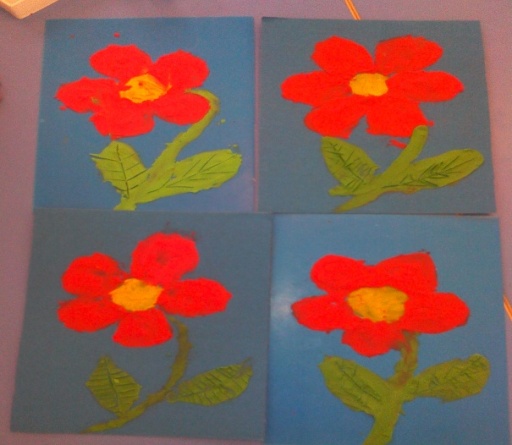 В.Покружились и в «бабочек» ребята превратились.Физкультминутка:Утром бабочка проснулась, потянулась ,улыбнулась.Раз- росой она умылась,Два- изящно покружилась,Три- нагнулась и присела,На четыре улетела.Покружились и в послушных ребяток превратились.В.Вам нравится наша цветочная полянка? Она получилась очень красивая , «бабочка» довольна вашей работой и делает вам подарки  «маленьких бабочек» (детям на руку наносят наклейки «маленькие бабочки»)